January 2019Bastrop County Emergency Food Pantry & Support Center Inc. Emergency Assistance Calendar512-303-0033                     January 2019Bastrop County Emergency Food Pantry & Support Center Inc. Emergency Assistance Calendar512-303-0033                     January 2019Bastrop County Emergency Food Pantry & Support Center Inc. Emergency Assistance Calendar512-303-0033                     January 2019Bastrop County Emergency Food Pantry & Support Center Inc. Emergency Assistance Calendar512-303-0033                     January 2019Bastrop County Emergency Food Pantry & Support Center Inc. Emergency Assistance Calendar512-303-0033                     January 2019Bastrop County Emergency Food Pantry & Support Center Inc. Emergency Assistance Calendar512-303-0033                     MonTueWedThuFriSat/Sun1        CLOSED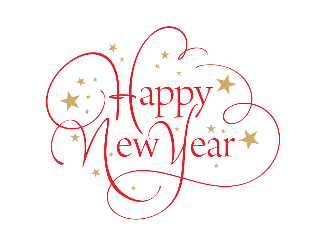 2Emergency Assistance8:00 – 11:30 a.m. and 1:00 – 3:30 p.m.3Pantry Express4:00 – 7:00 p.m.By Appointment Only4Emergency Assistance8:00 – 11:30 a.m. and 1:00 – 3:30 p.m.5/6 7 Emergency Assistance 8:00 – 11:30 a.m. and 1:00 – 3:30 p.m.8Utility AssistanceBy Appointment Only9Emergency Assistance 8:00 – 11:30 a.m. and 1:00 – 3:30 p.m. 10Food Stamp AssistanceBy Appointment Only11  Emergency      Assistance8:00 – 11:30 a.m. and 1:00 – 3:30 p.m.12/1314Emergency Assistance 8:00 – 11:30 a.m. and 1:00 – 3:30 p.m.15Utility AssistanceBy Appointment Only16Emergency Assistance 8:00 – 11:30 a.m. and 1:00 – 3:30 p.m.17Food Stamp AssistanceBy Appointment Only18  Fresh Foods For        Families9:00 – 10:00 a.m.Emergency Assistance1:00 – 3:30 p.m.19-2021     CLOSED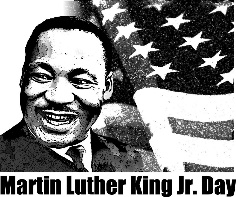 2223Emergency Assistance 8:00 – 11:30 a.m. and 1:00 – 3:30 p.m.24      Food Stamp AssistanceBy Appointment Only25   Emergency Assistance8:00 – 11:30 a.m. and 1:00 – 3:30 p.m. 26/2728    Emergency Assistance 8:00 – 11:30 a.m. and 1:00 – 3:30 p.m. 2930  Emergency Assistance 8:00 – 11:30 a.m. and 1:00 – 3:30 p.m.31Food Stamp AssistanceBy Appointment Only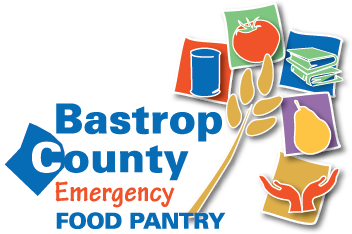 